ЛОТ № 2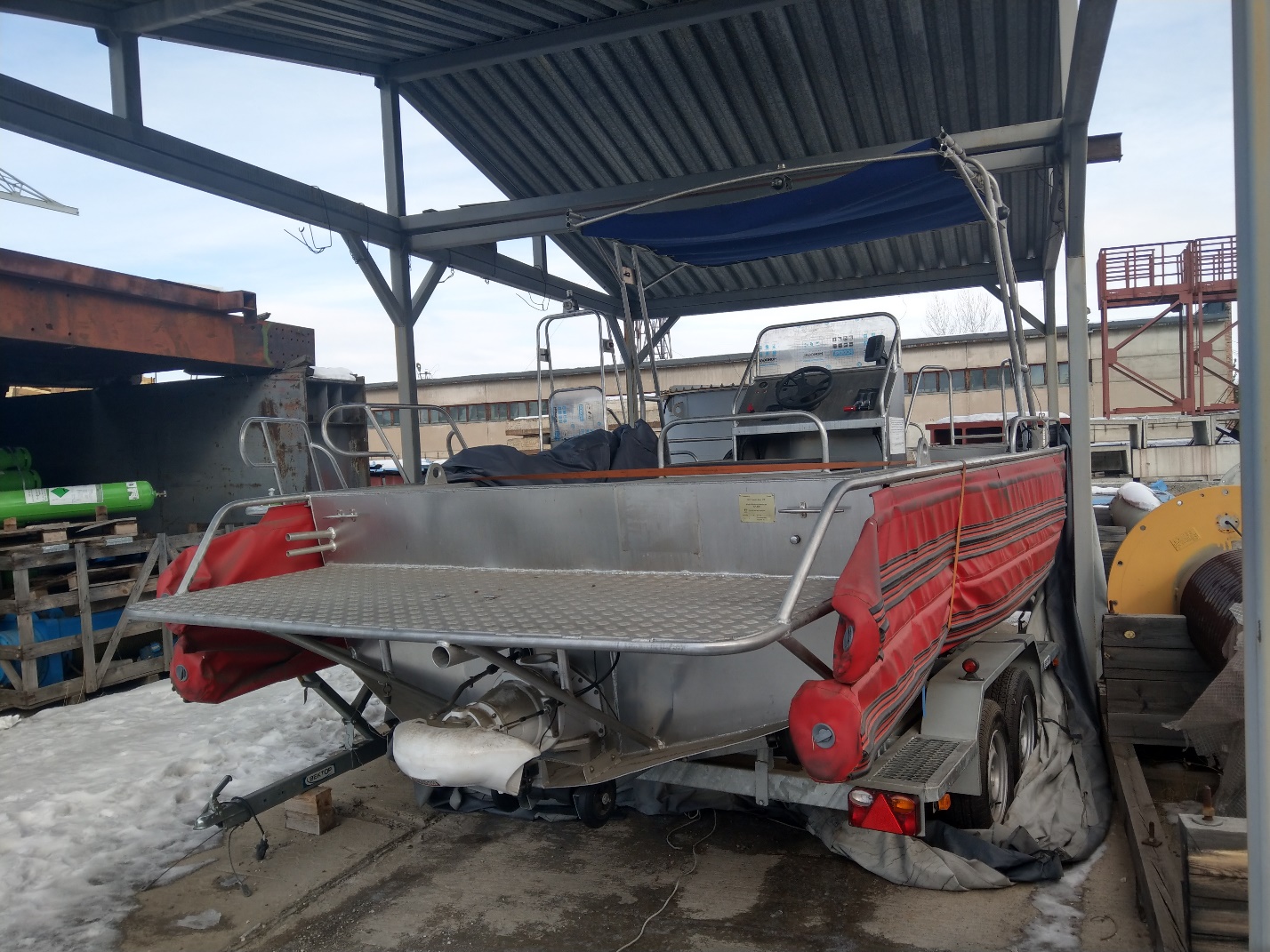 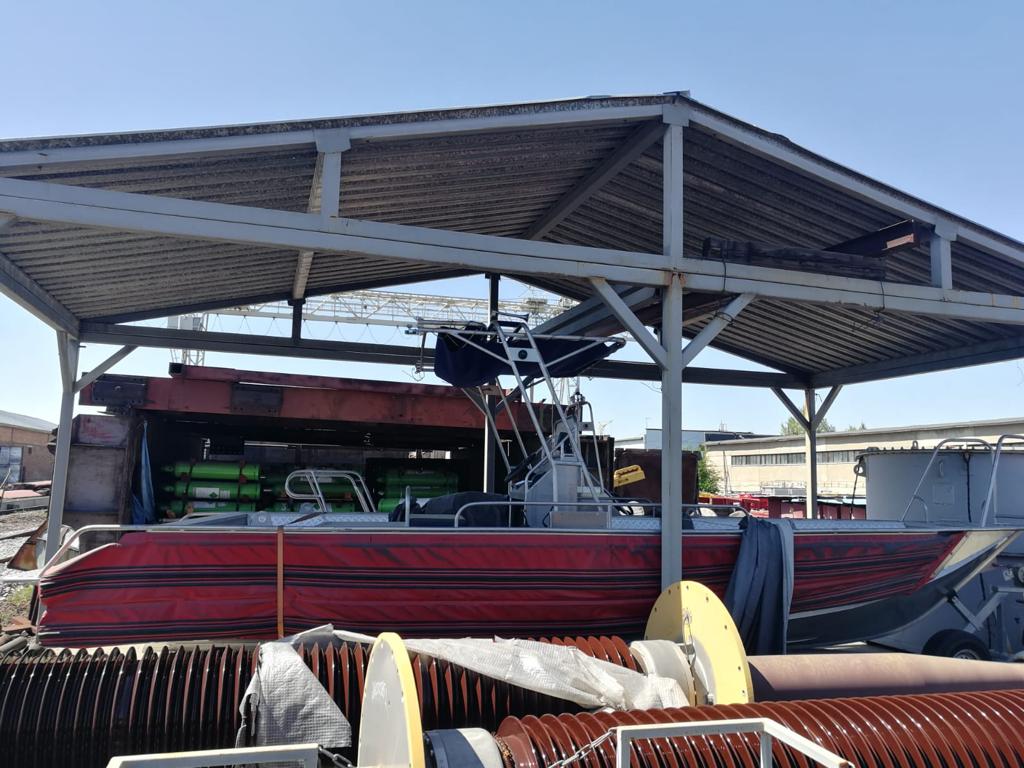 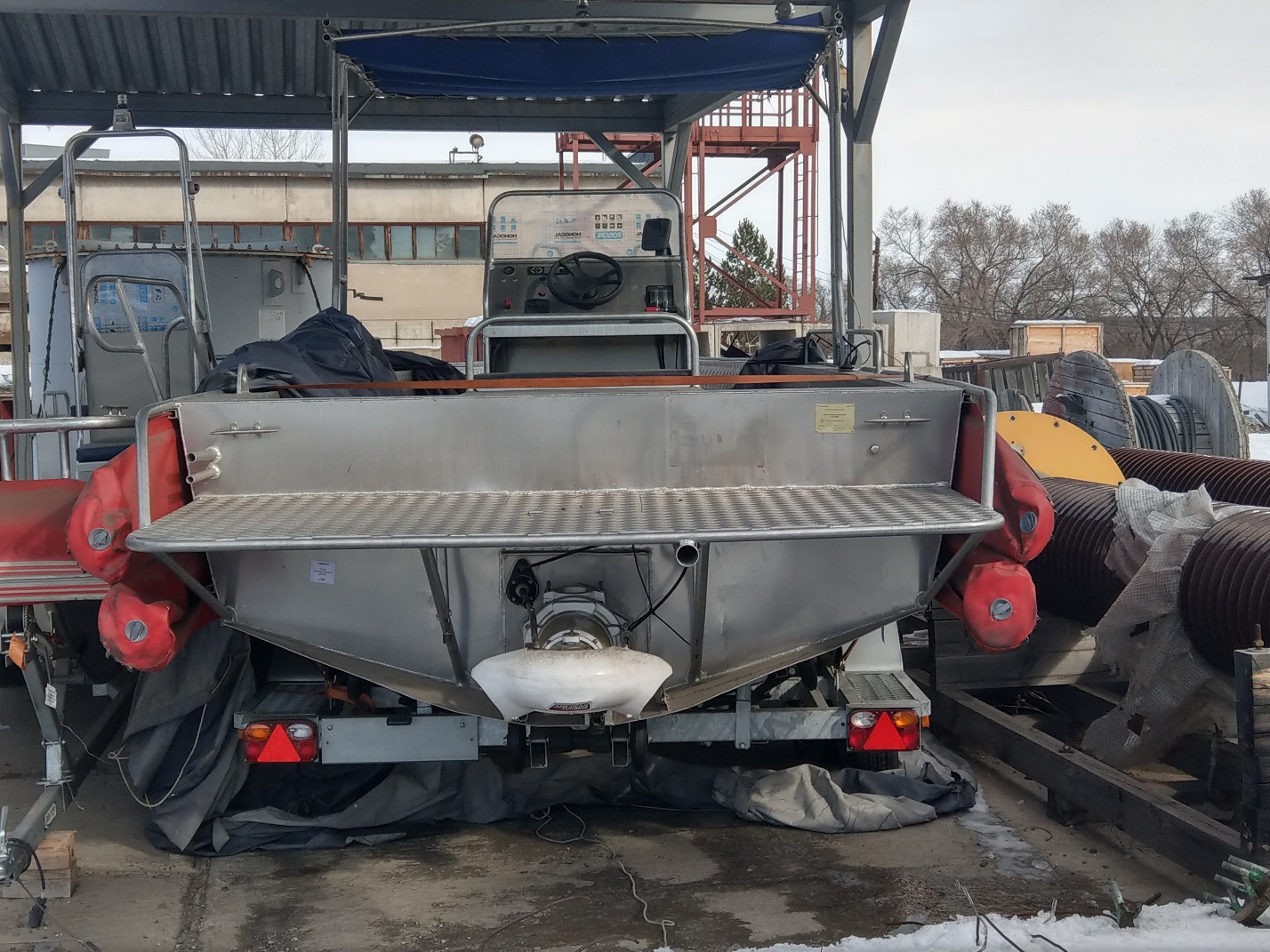 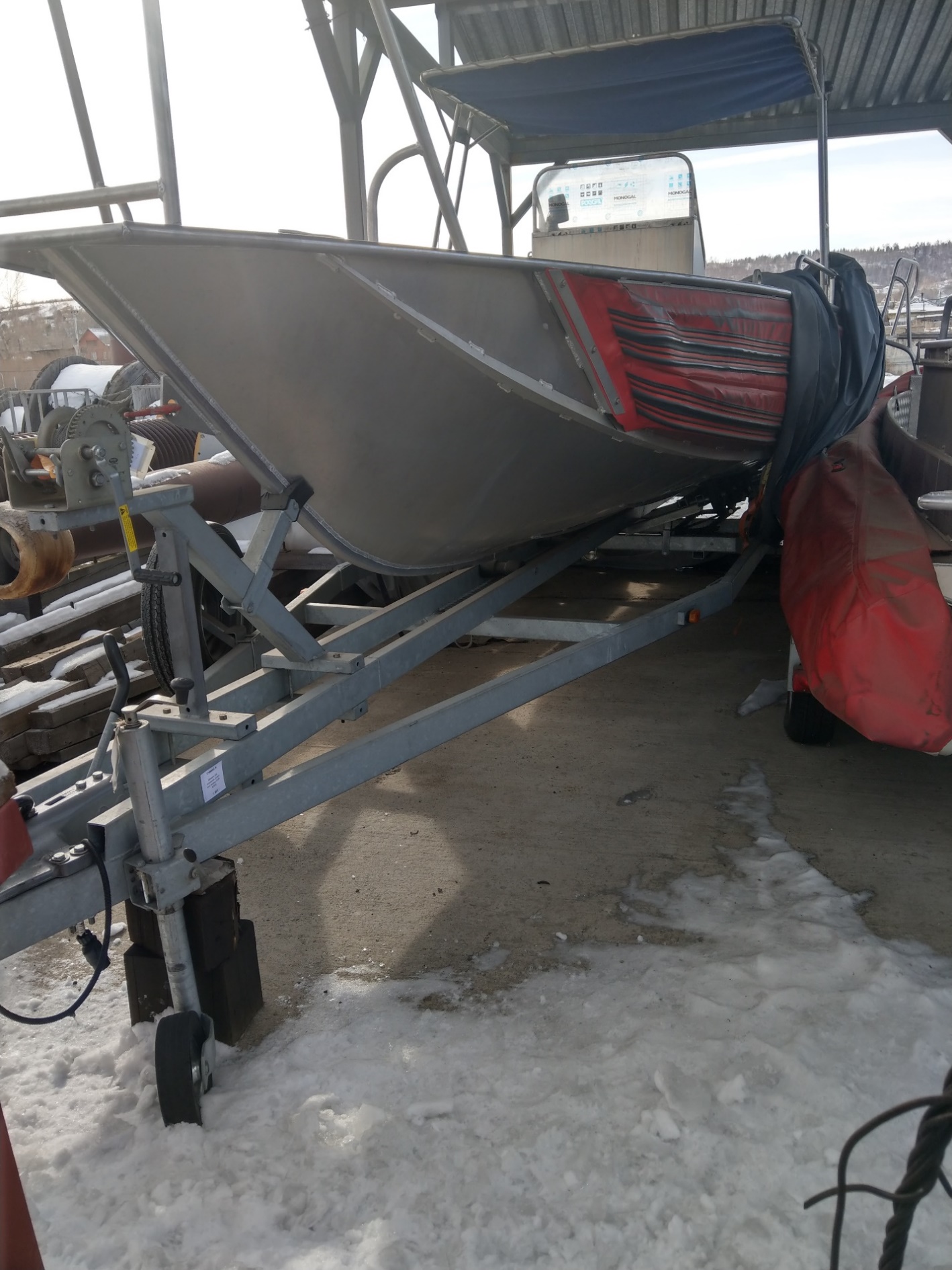 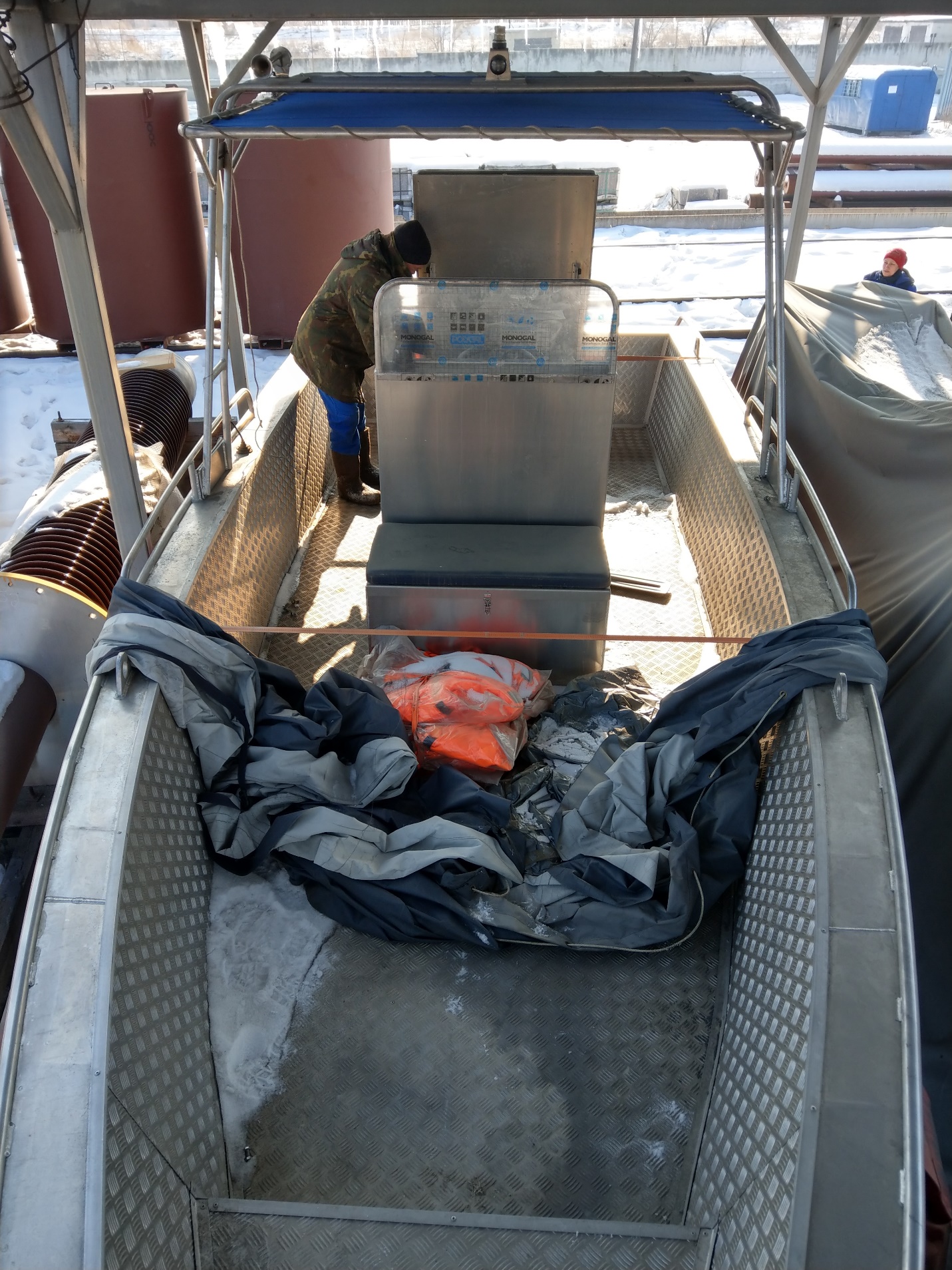 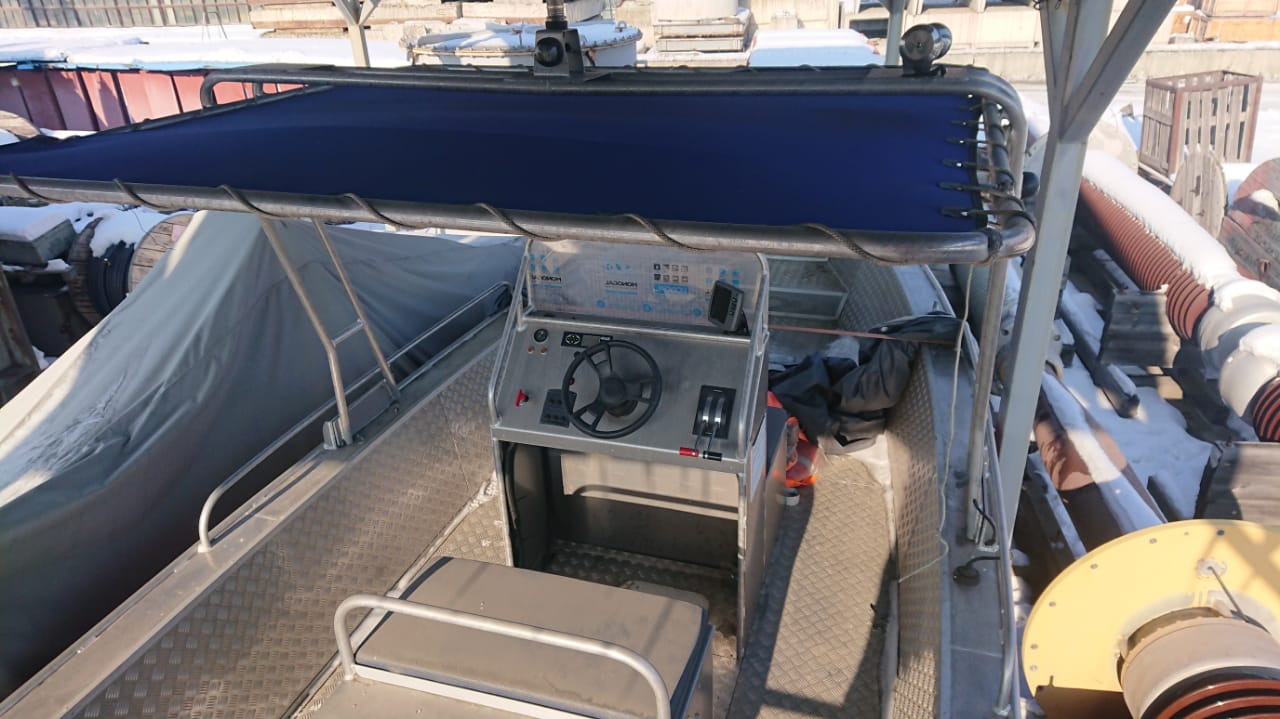 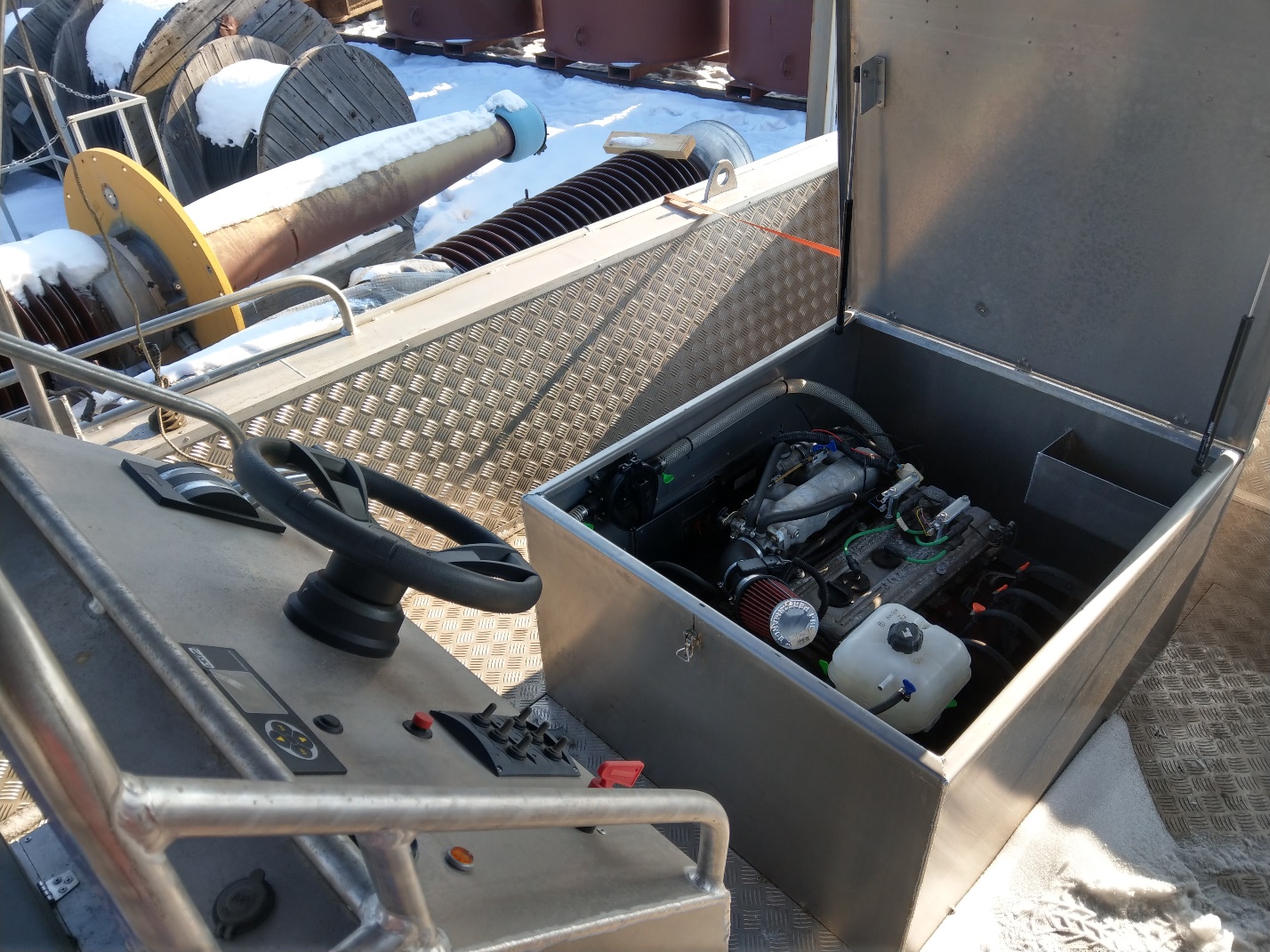 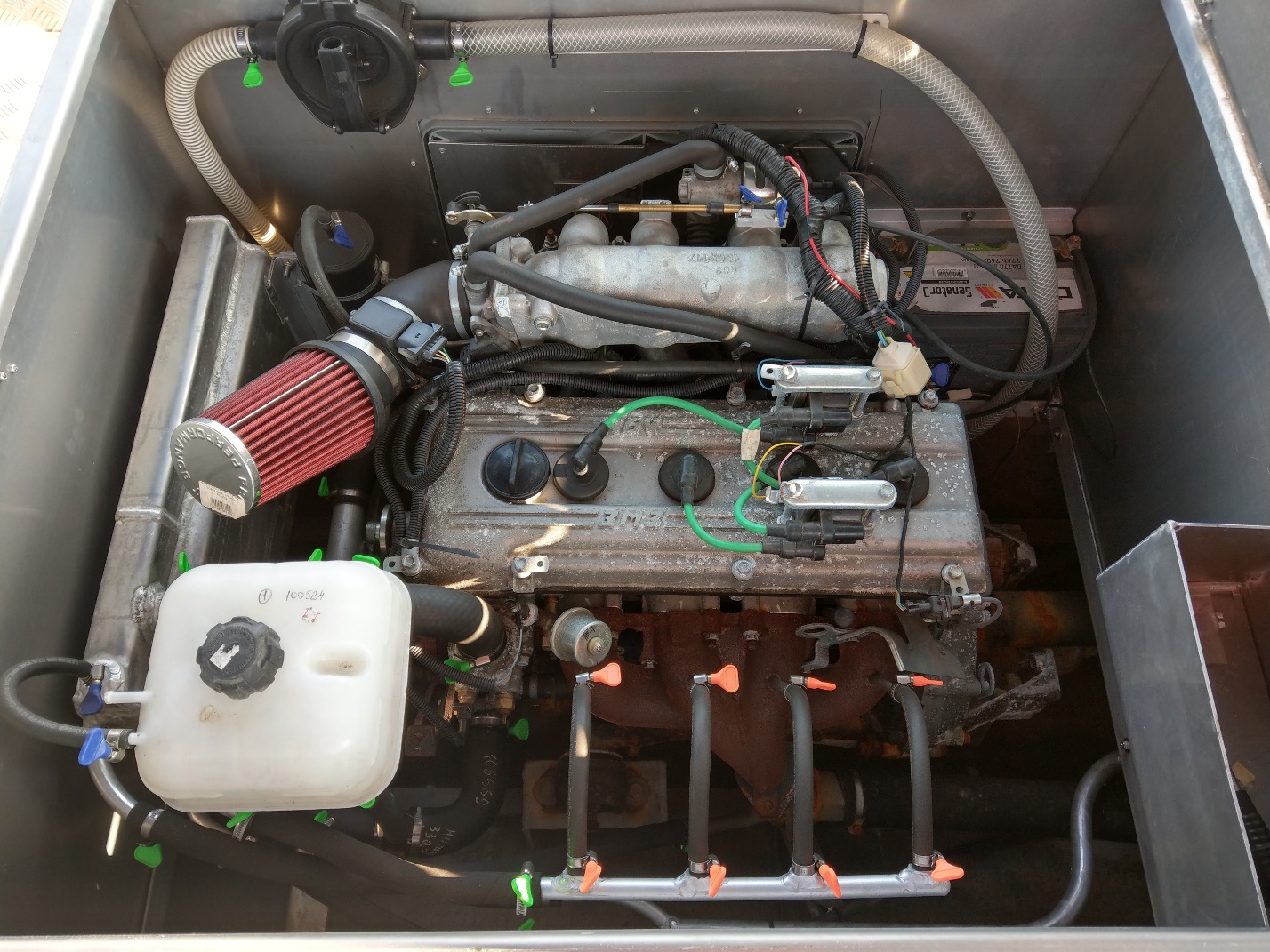 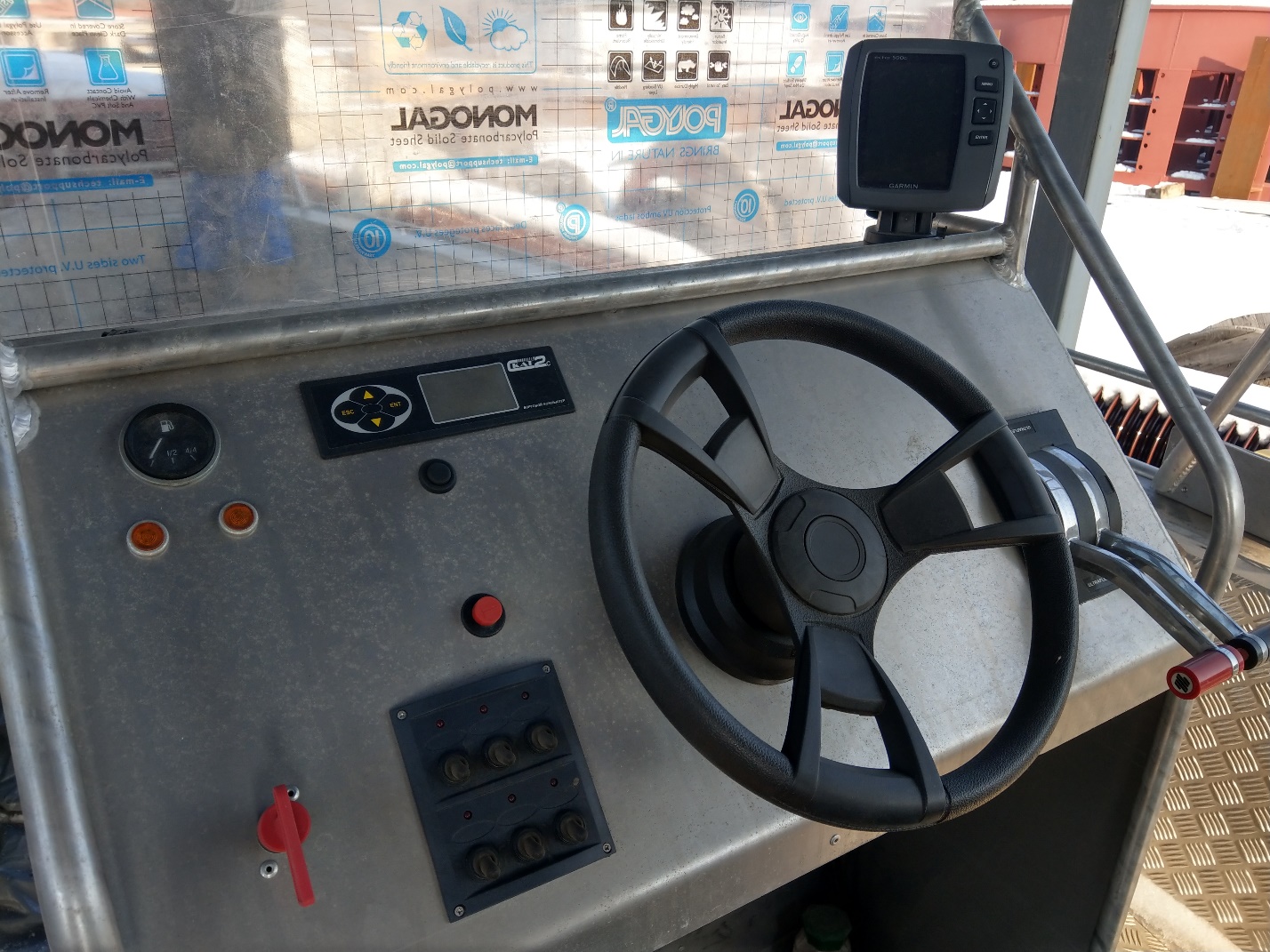 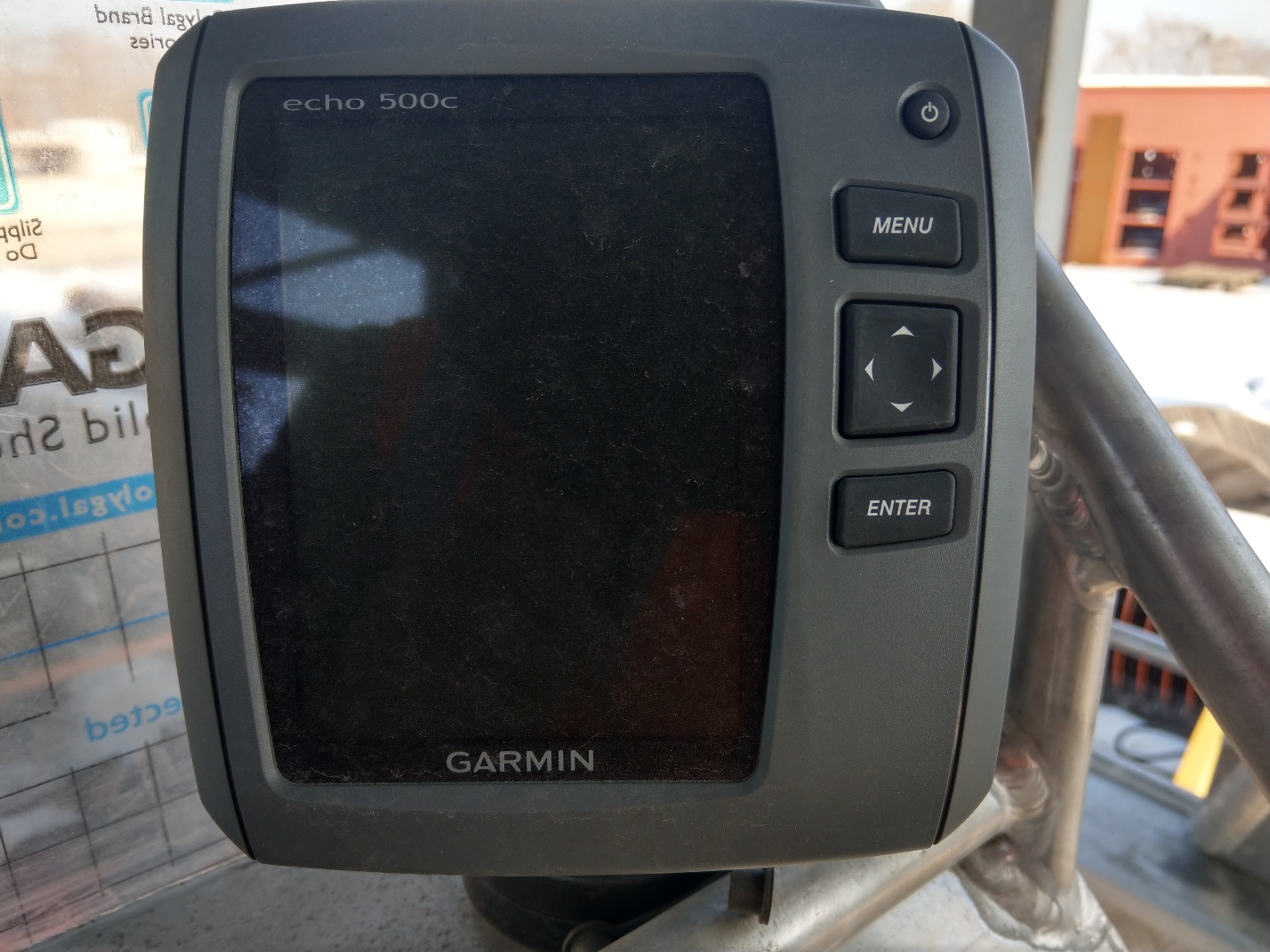 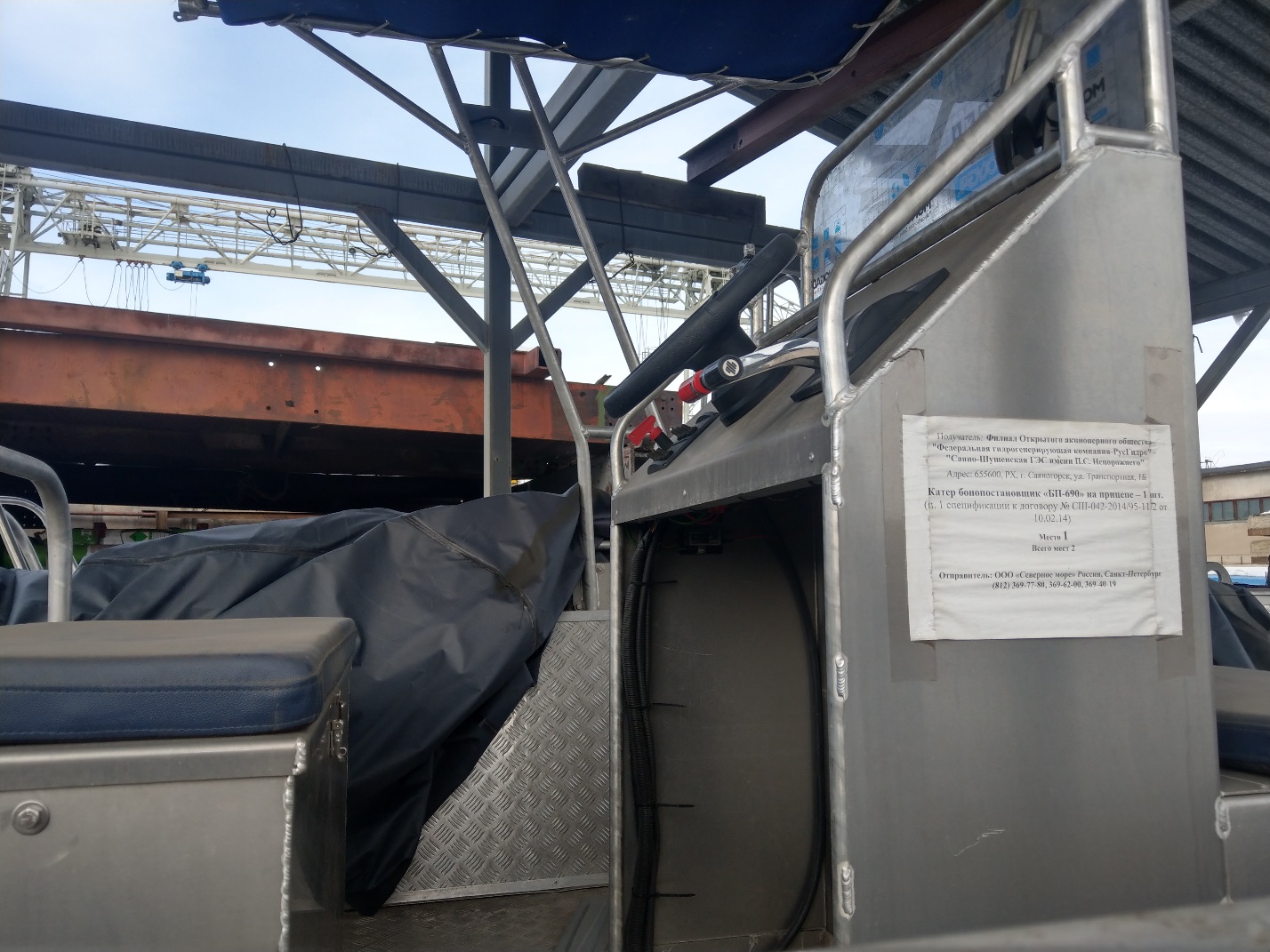 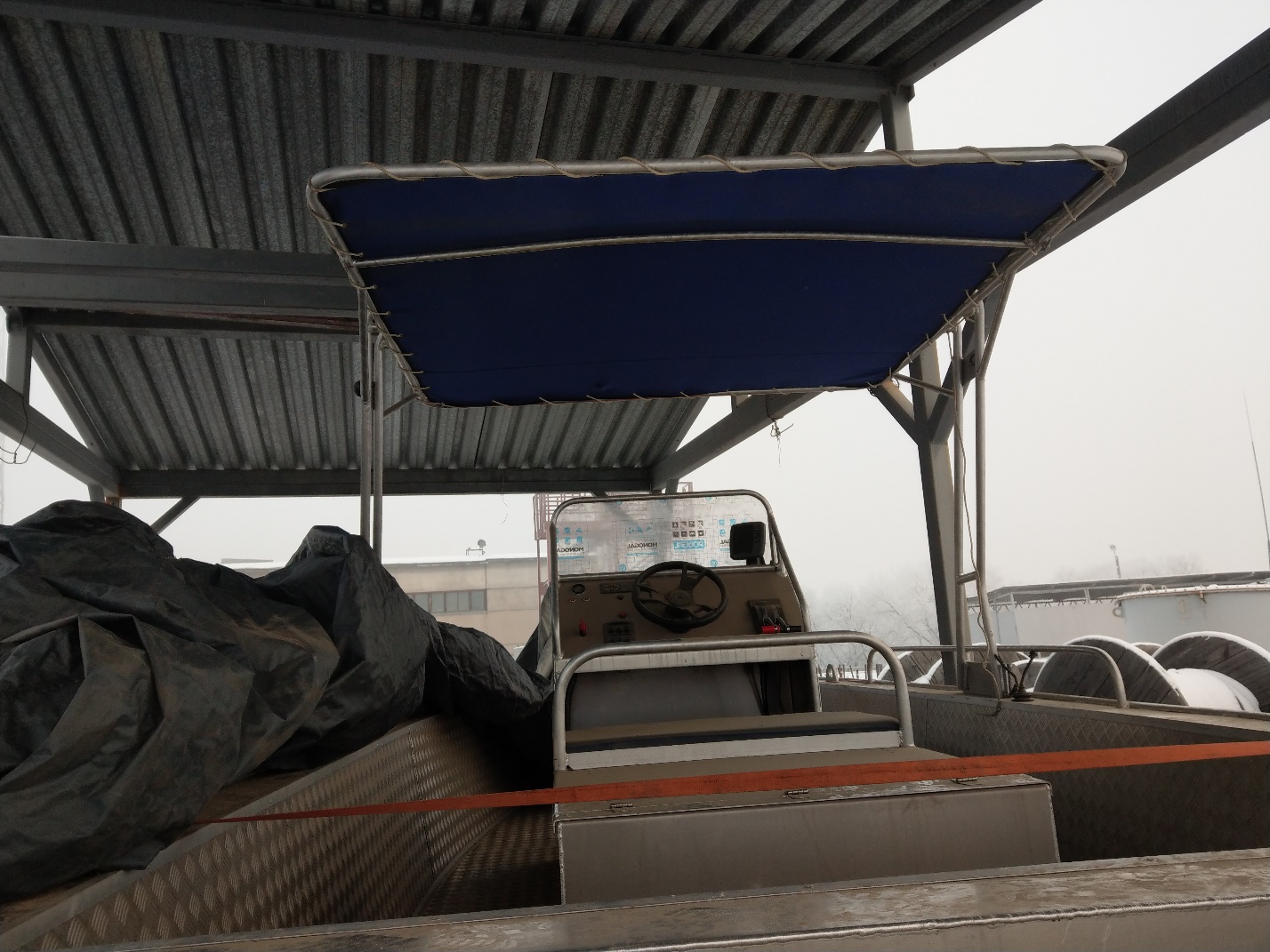 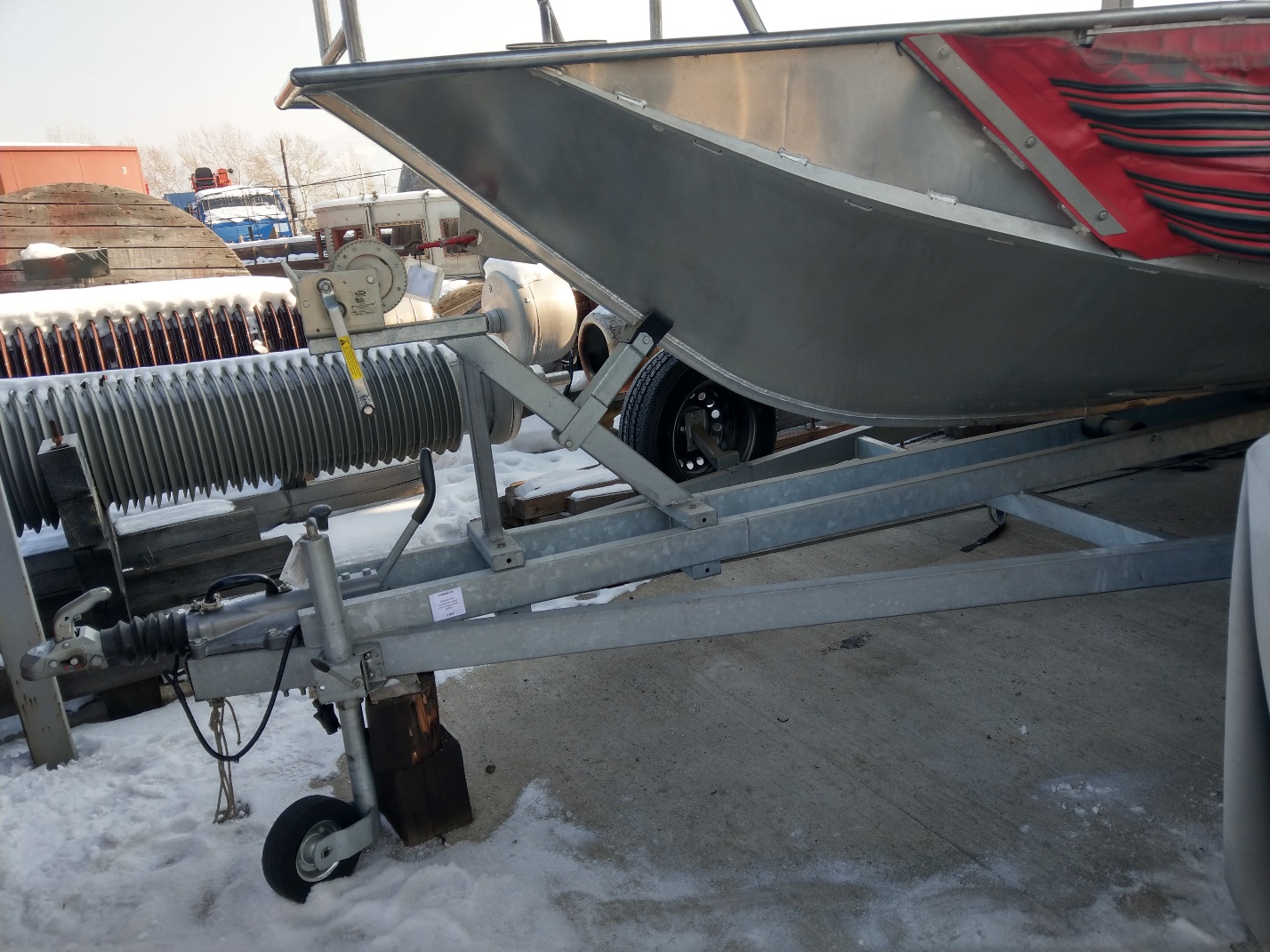 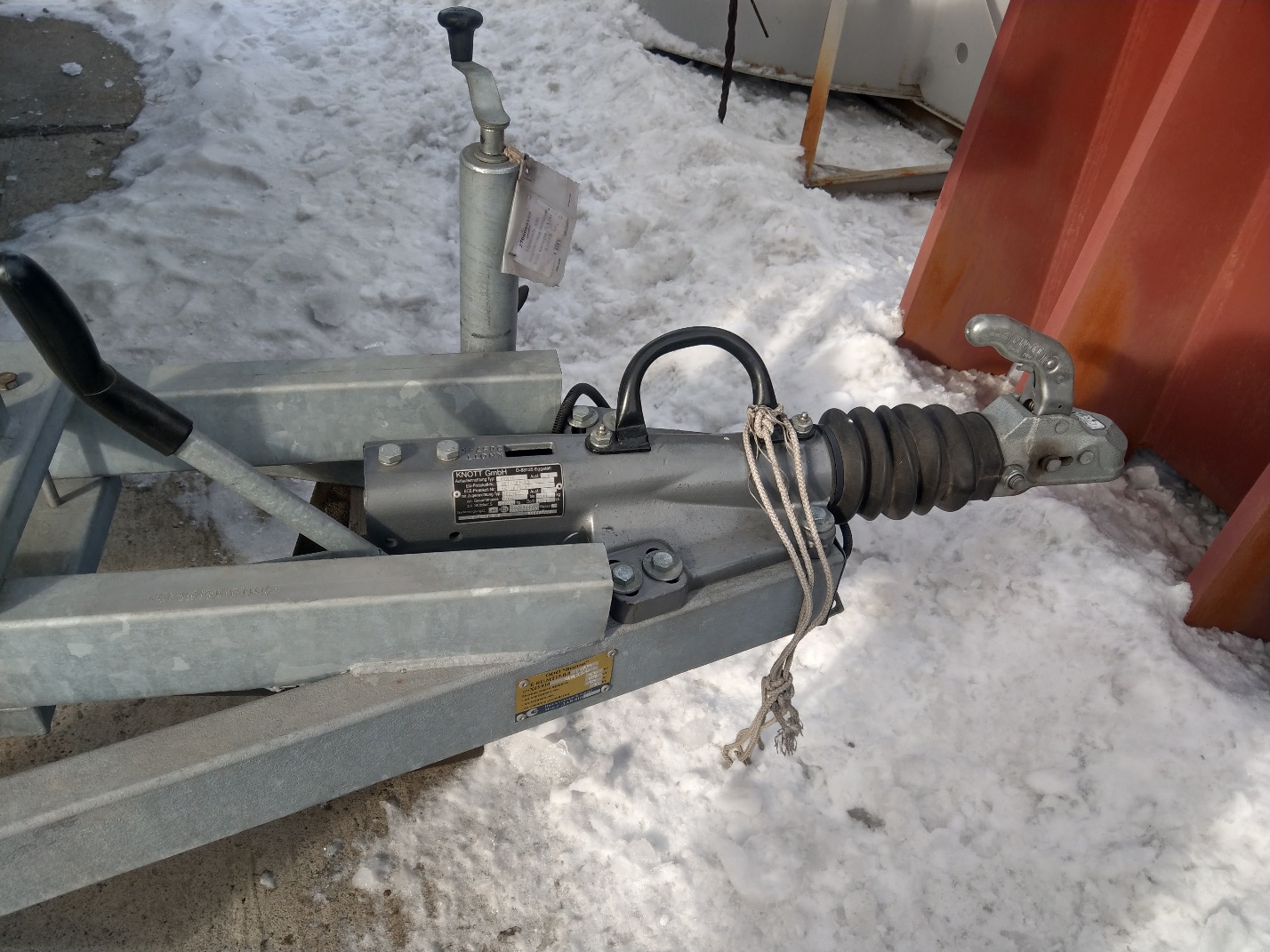 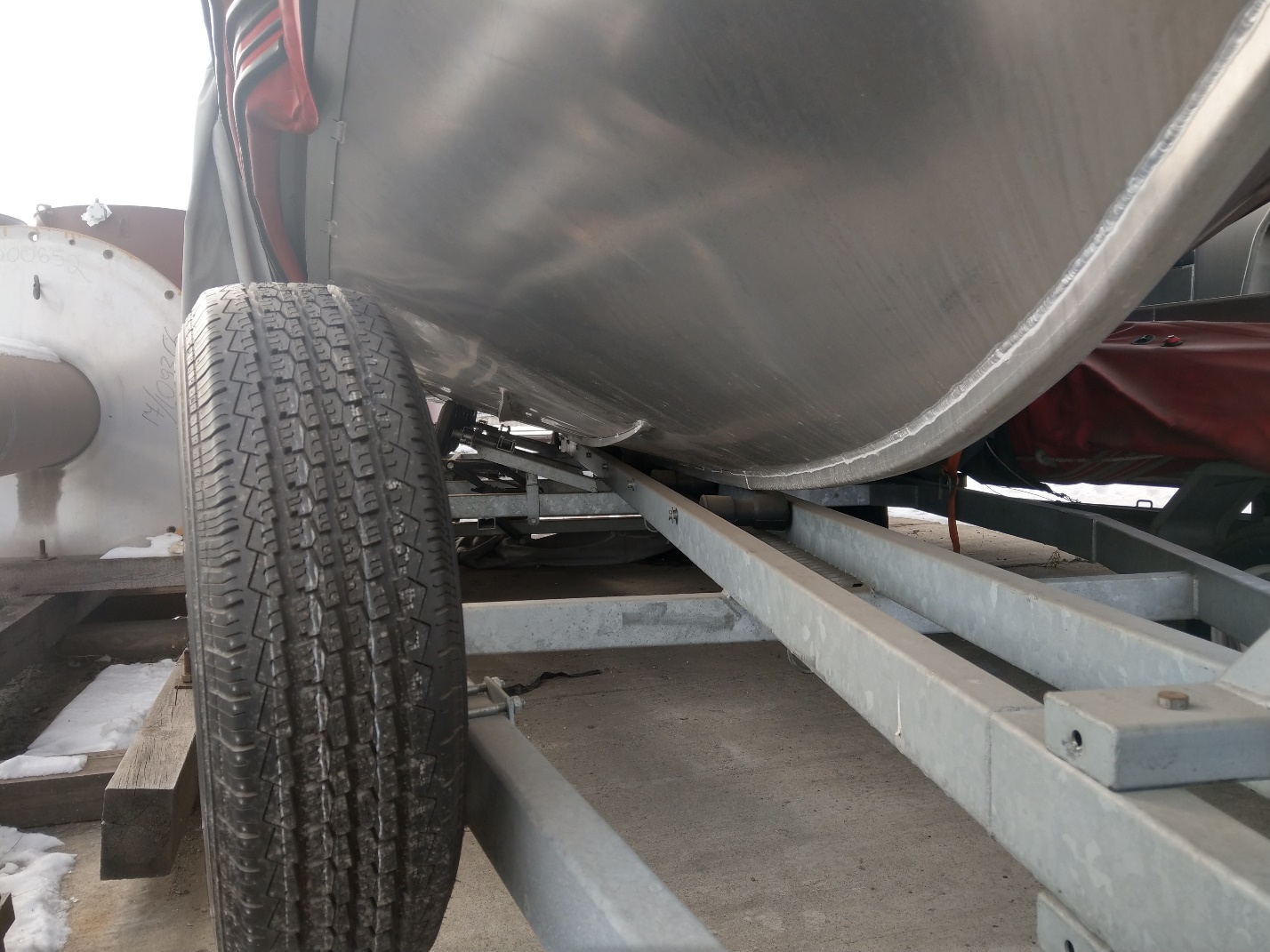 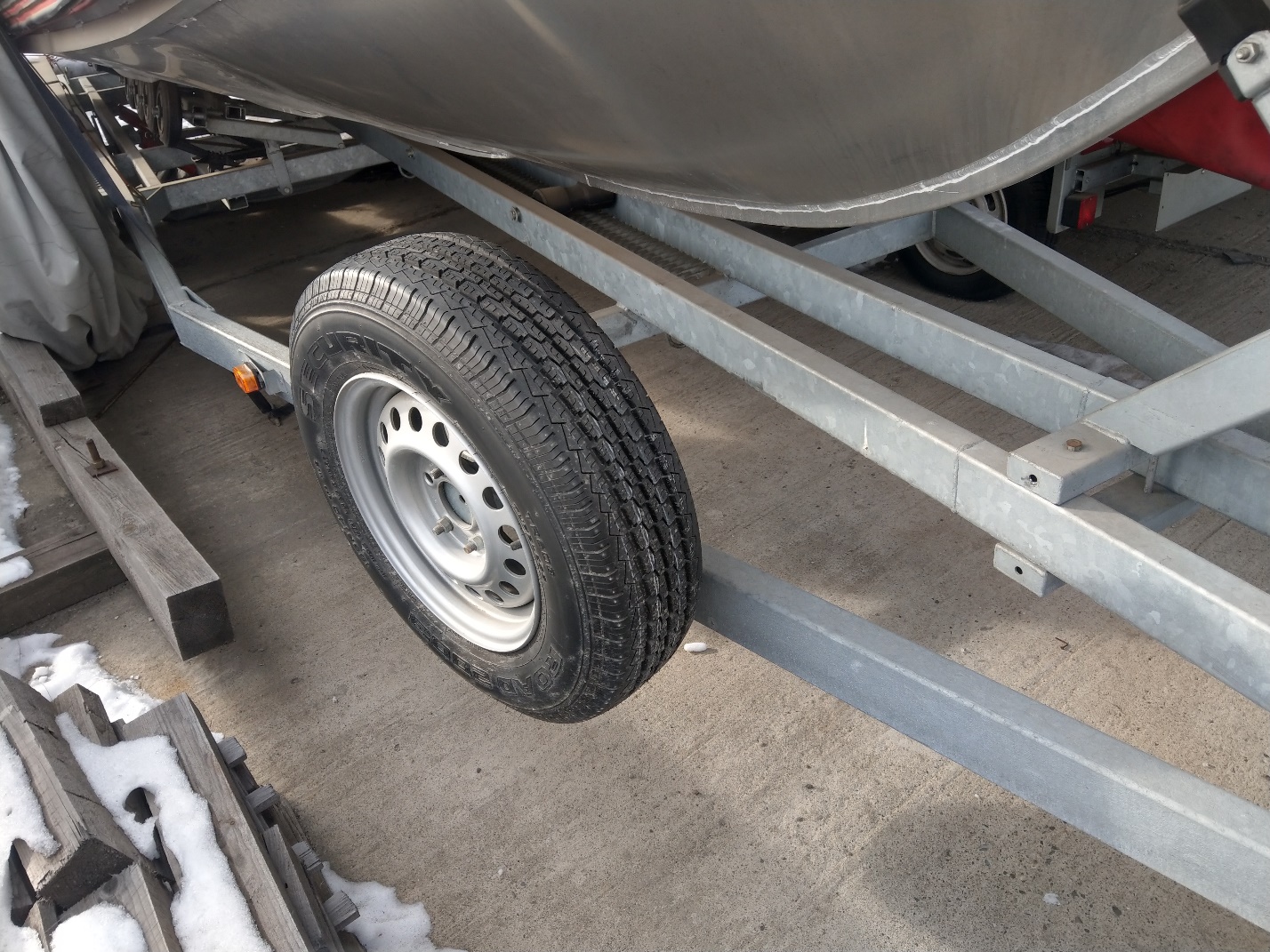 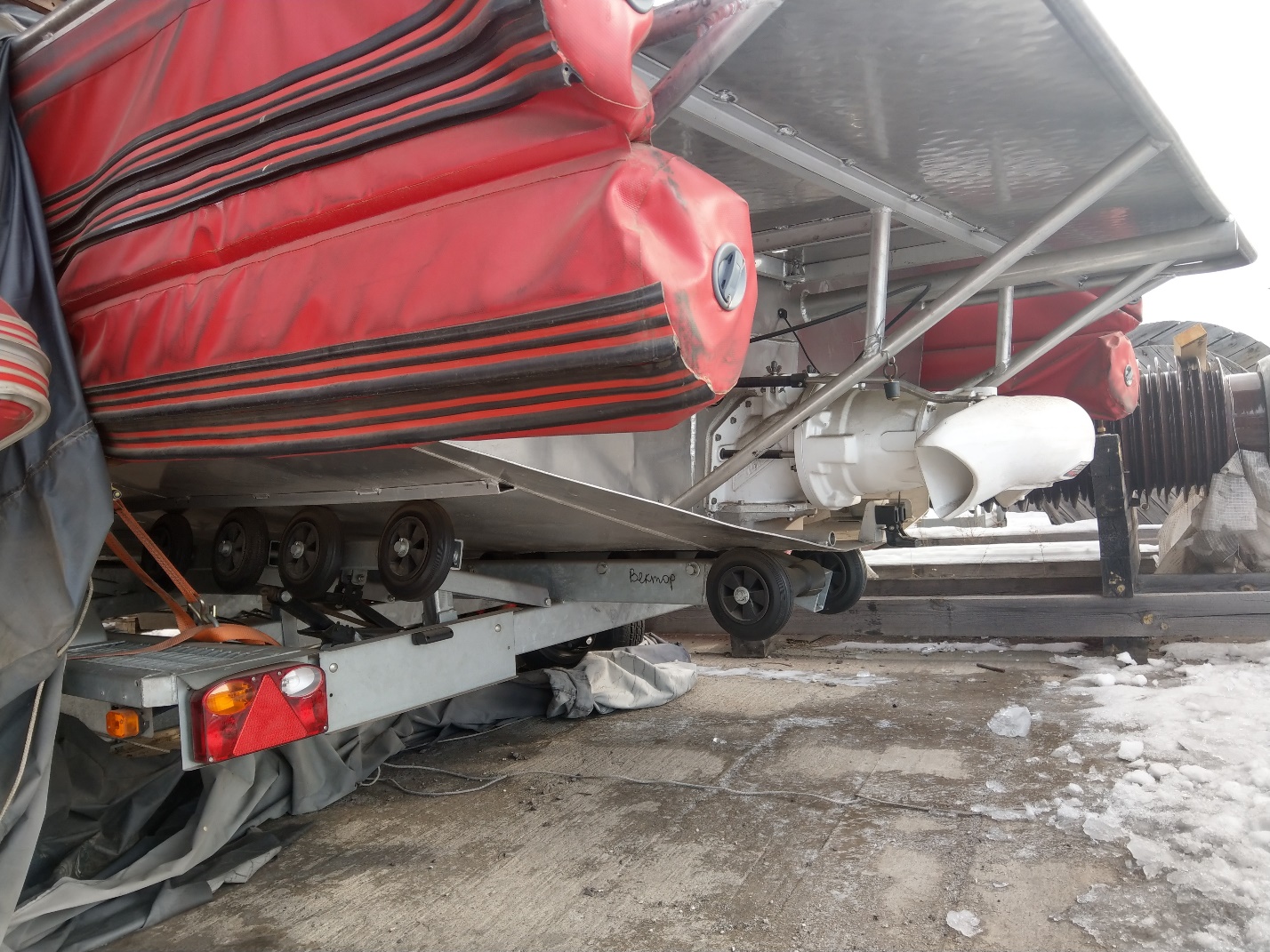 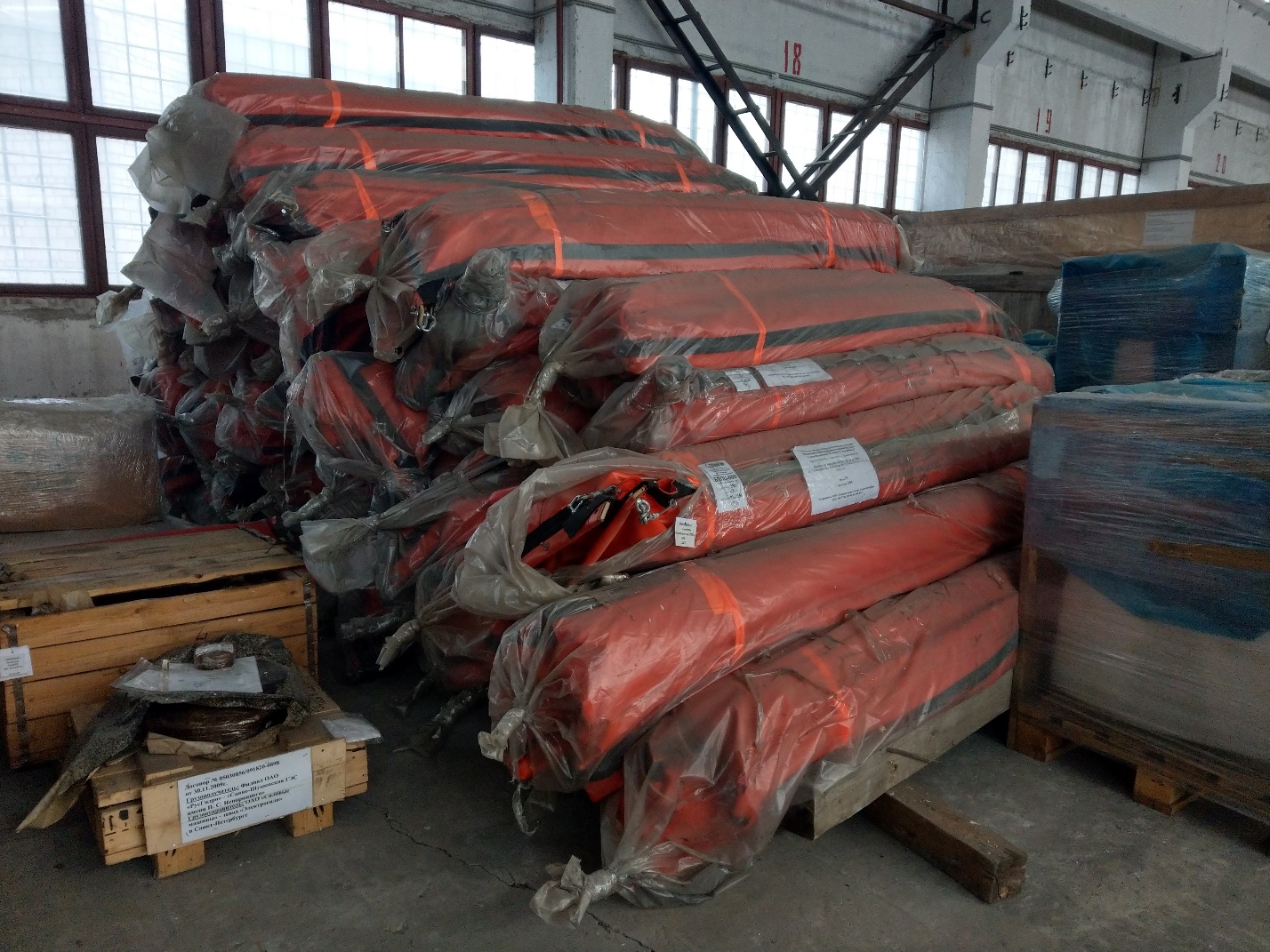 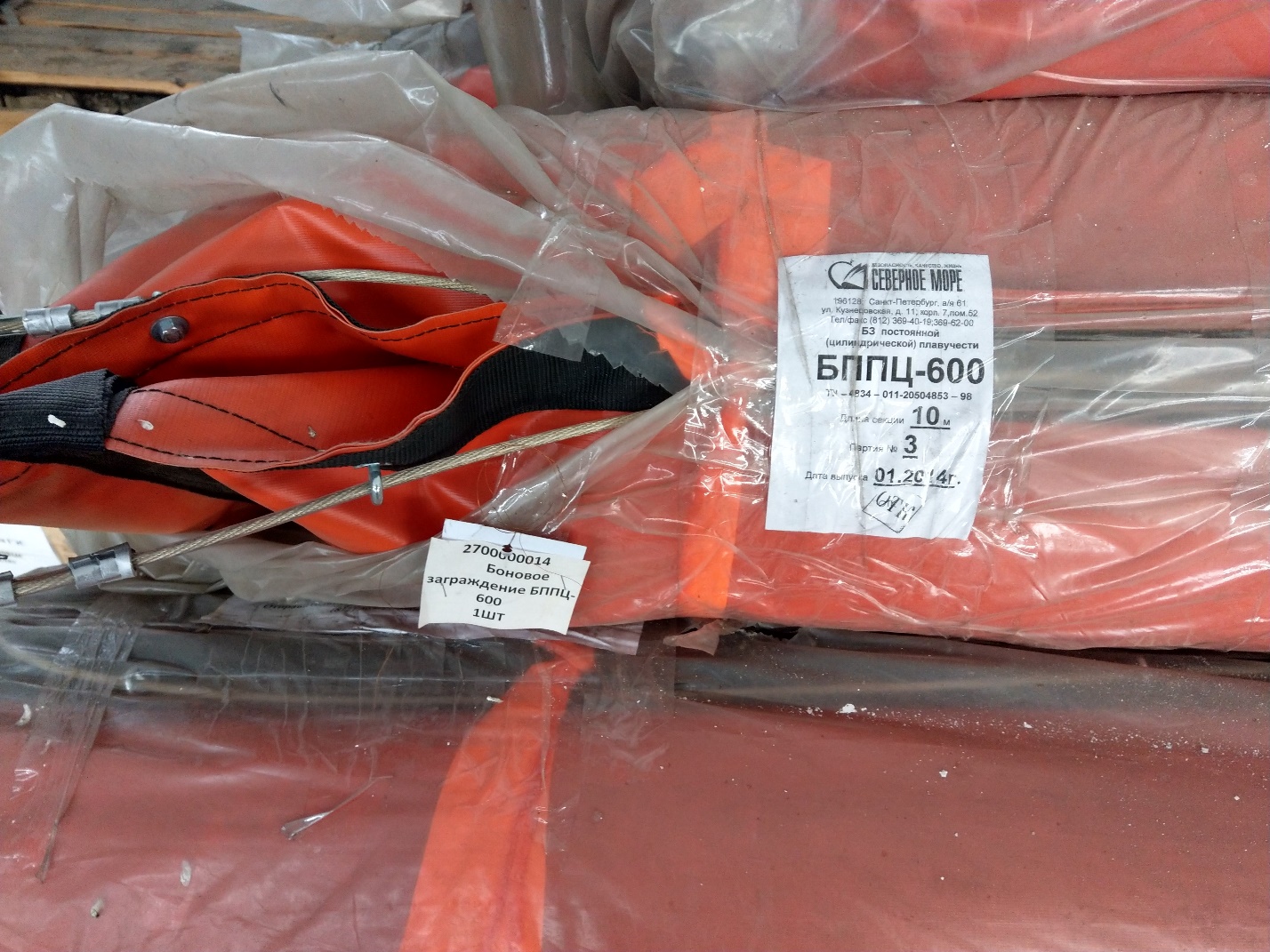 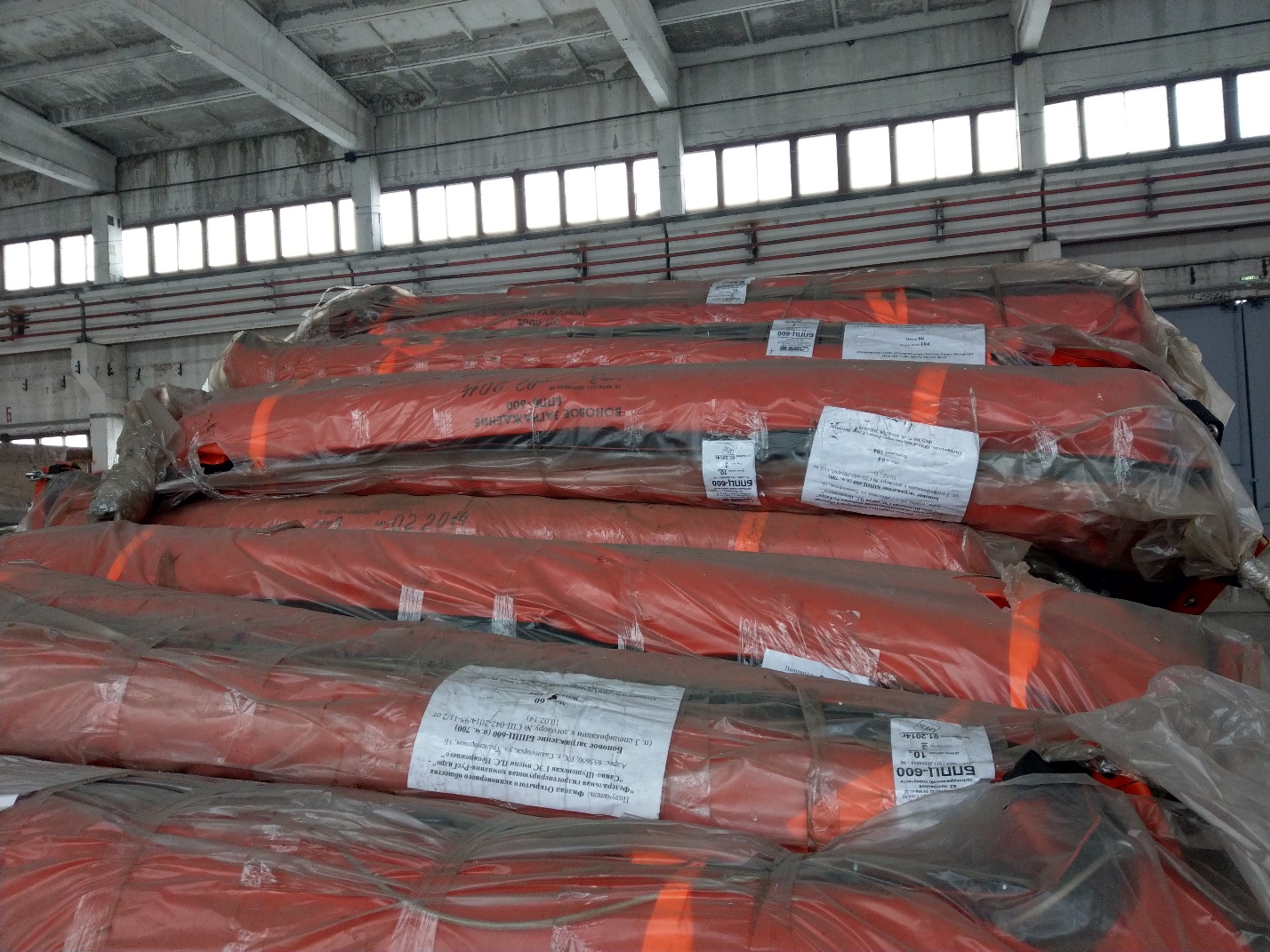 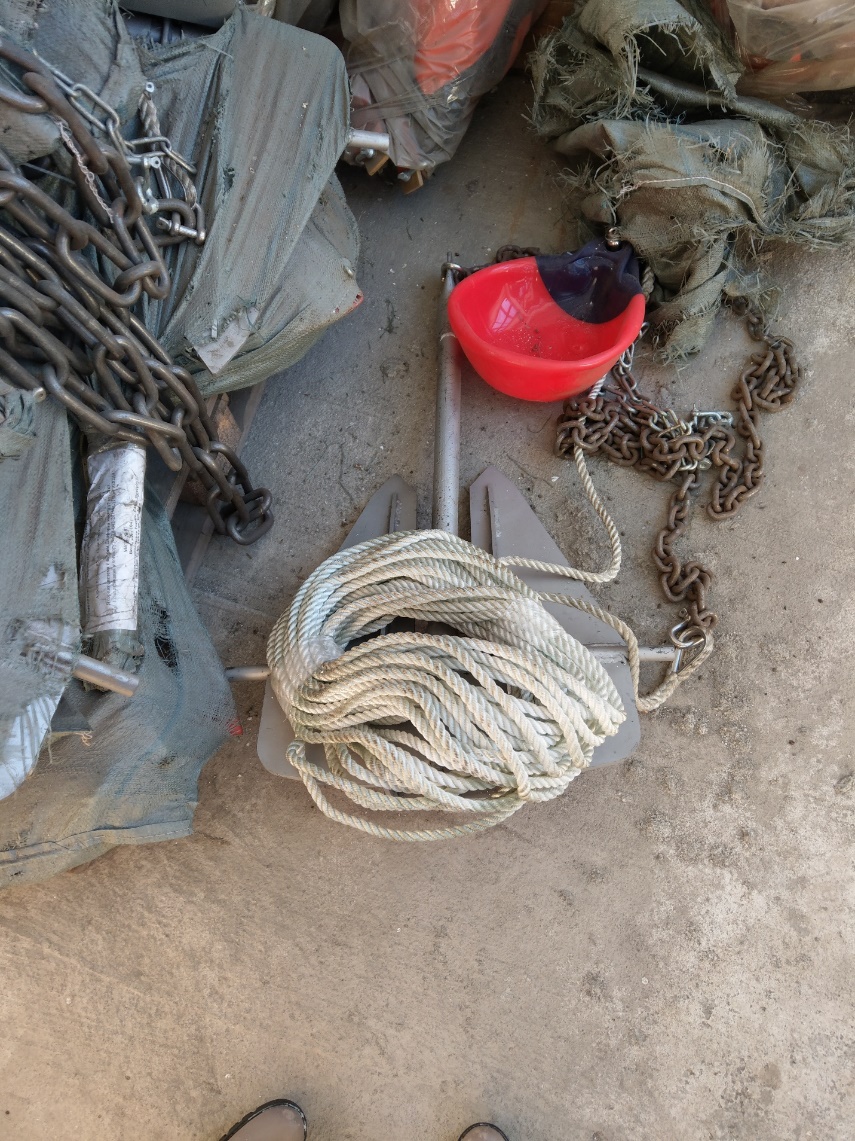 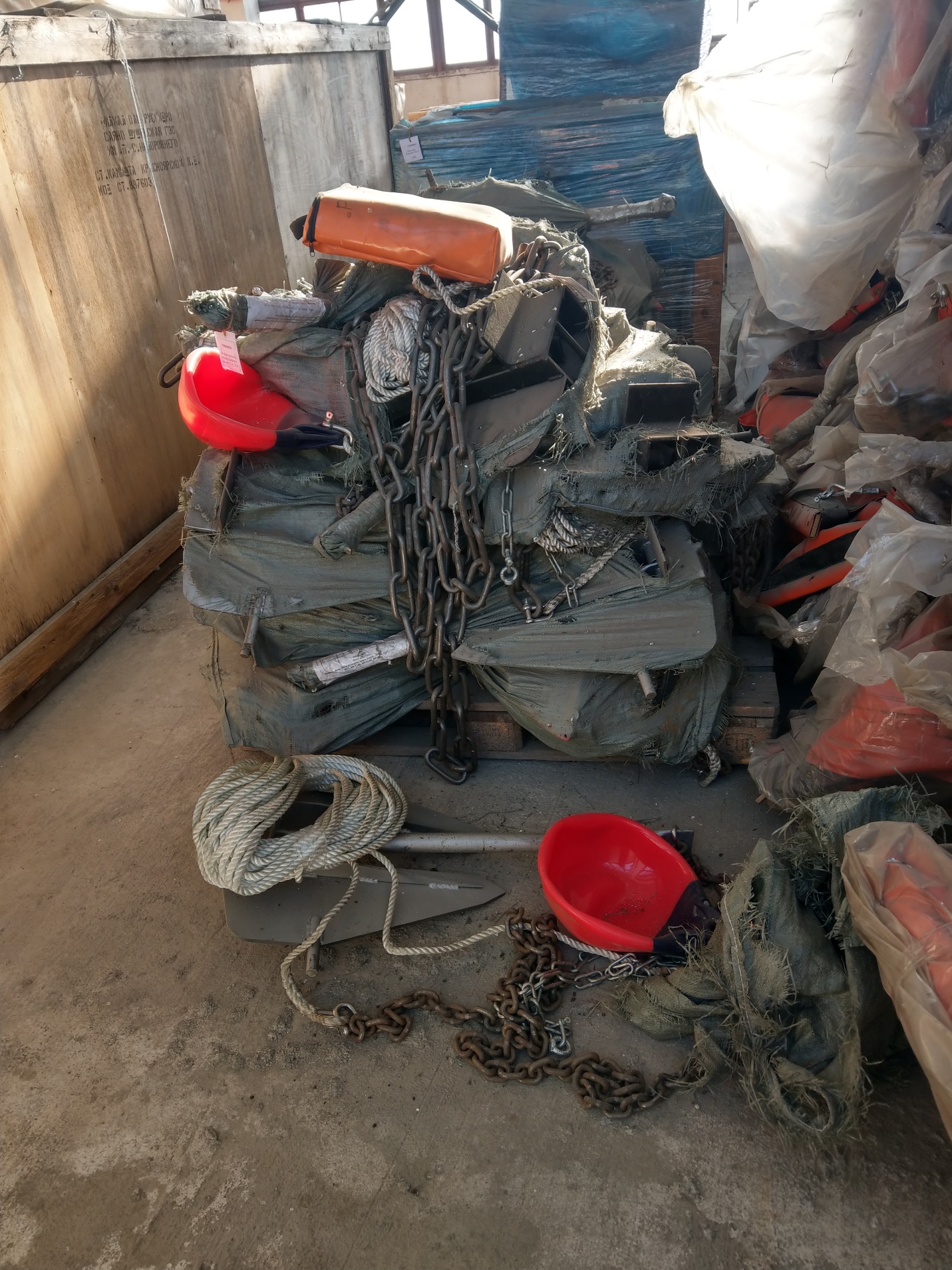 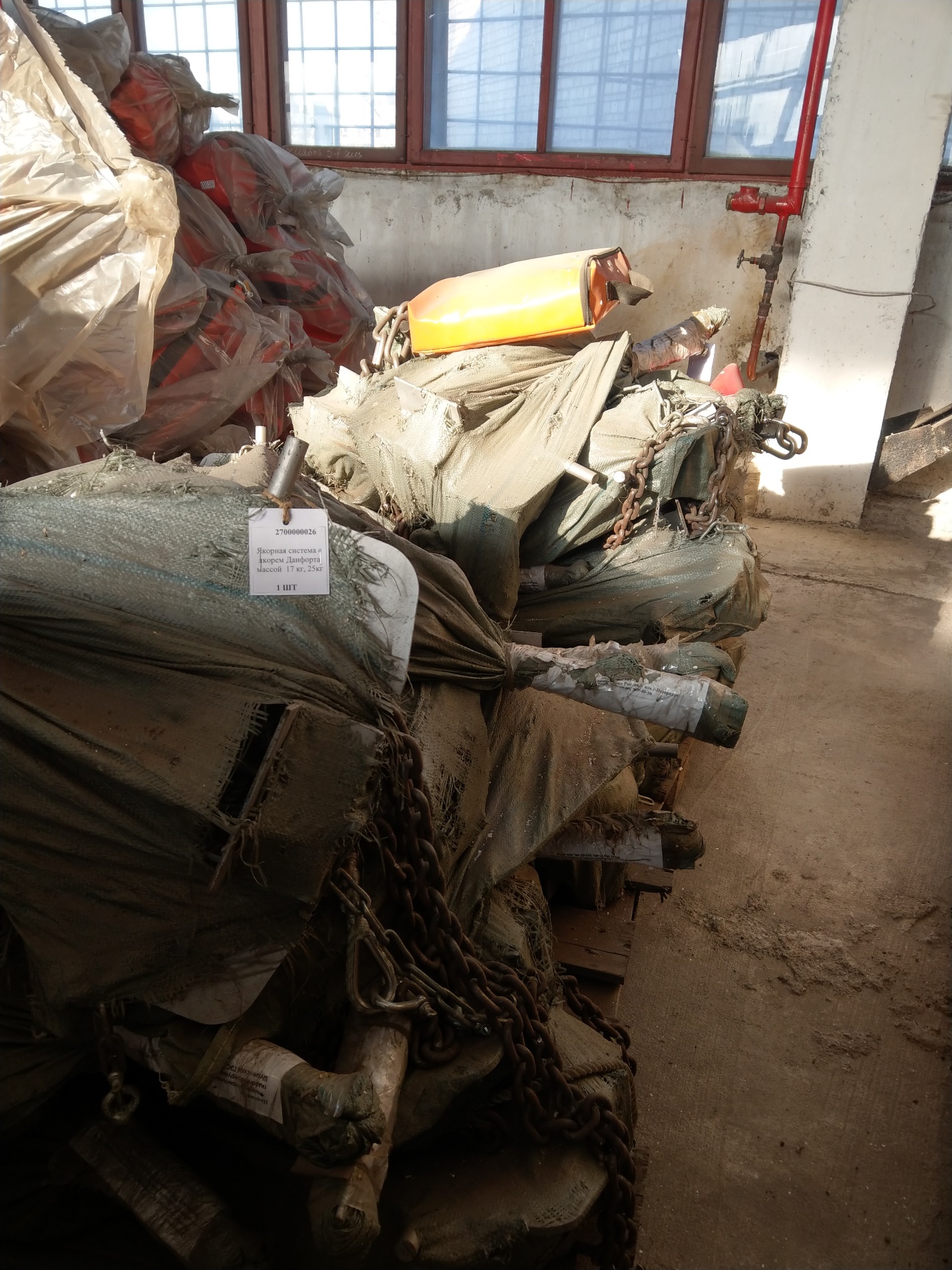 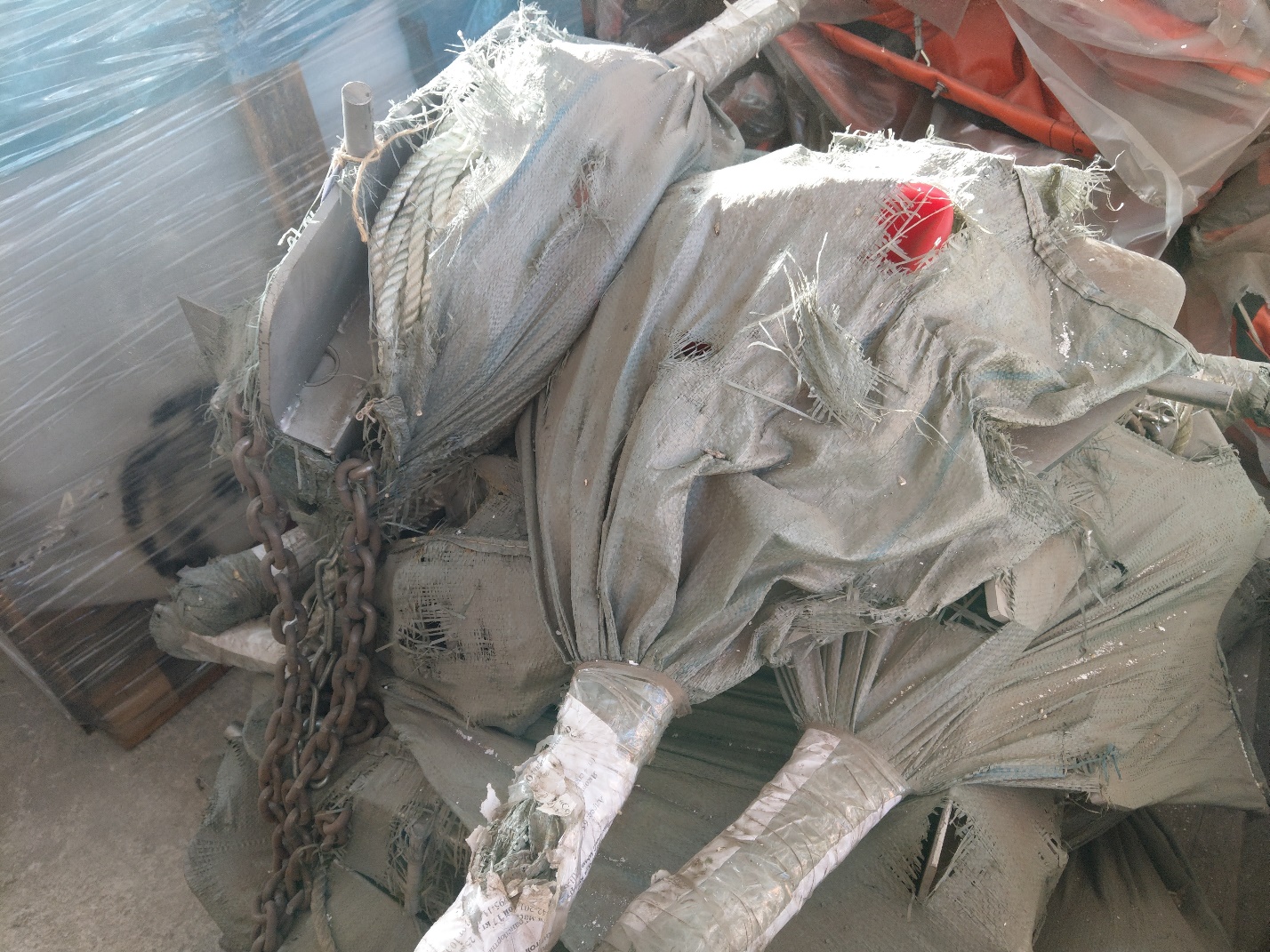 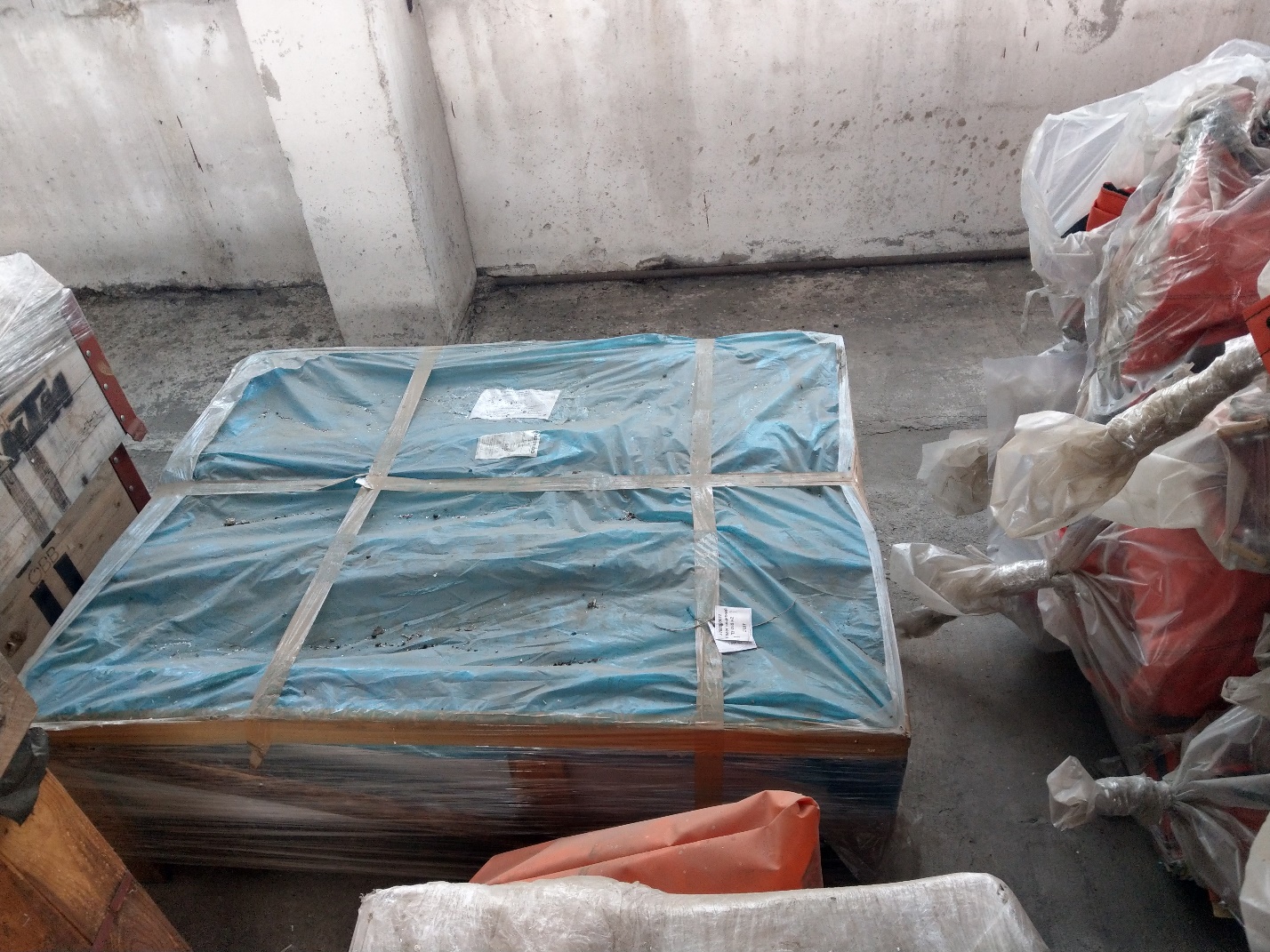 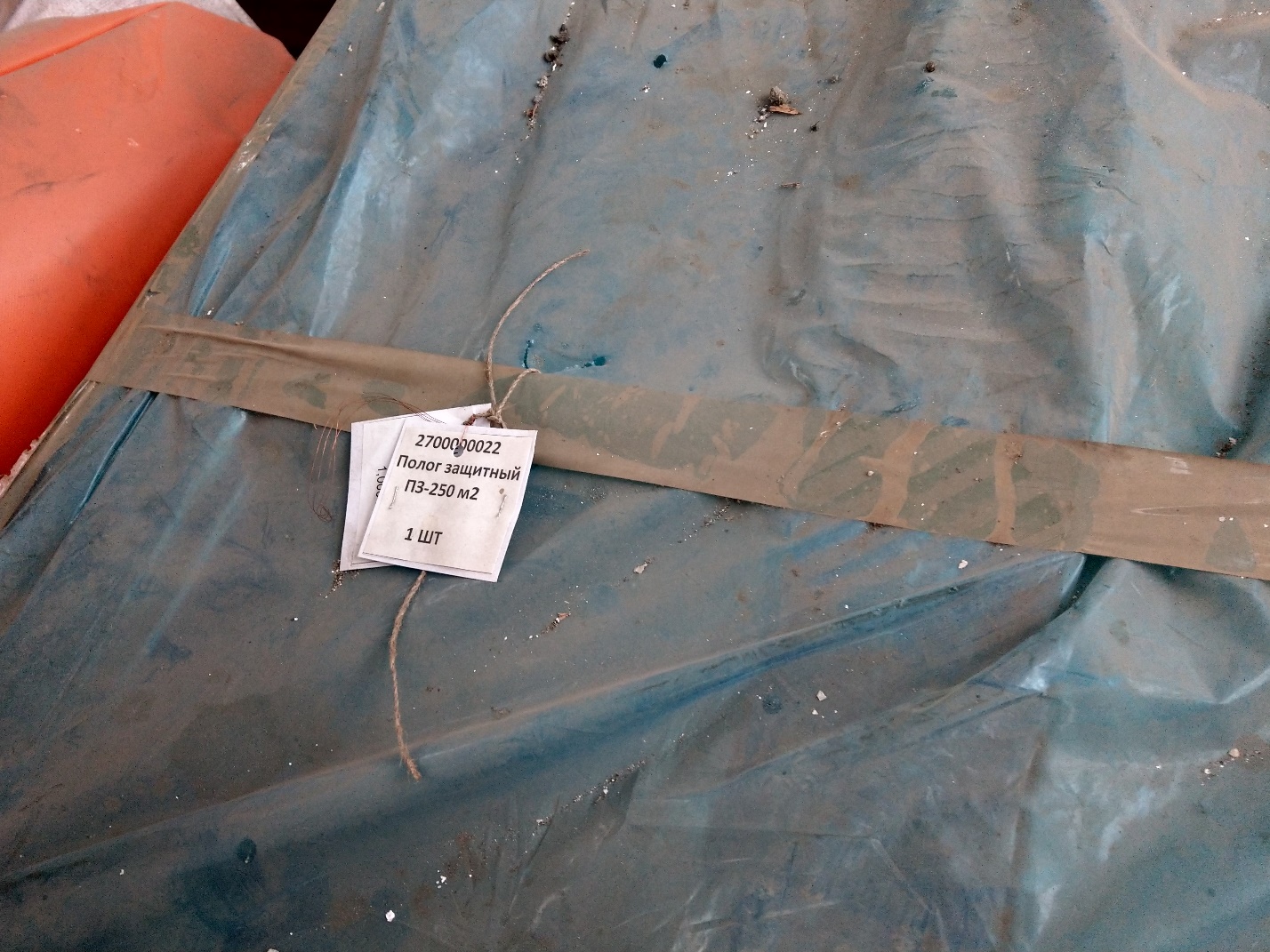 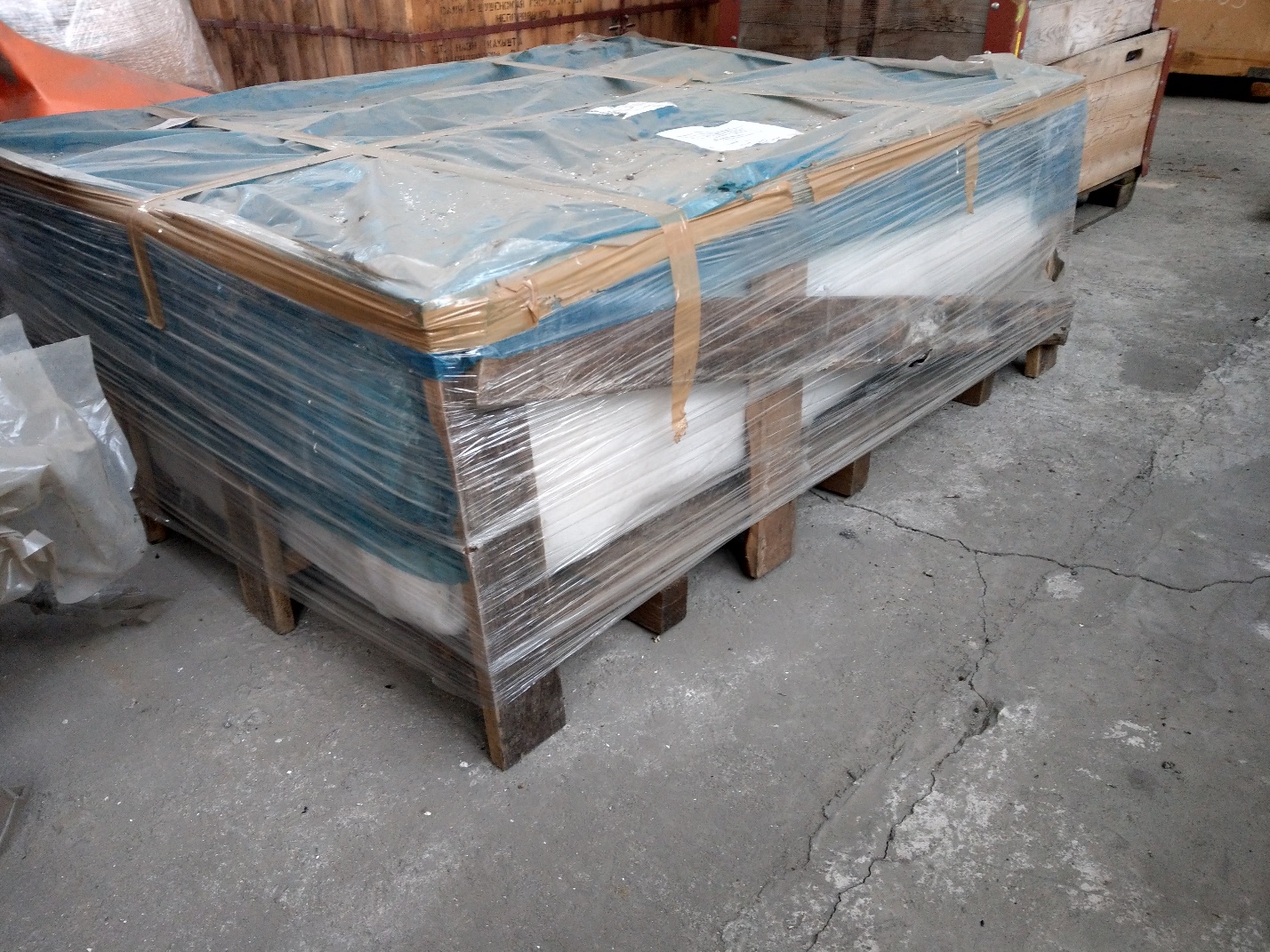 НаименованиеКатер бонопостановщик БП-690Инвентарный номер2700000017Количество1Год выпуска2014Страна и завод  изготовительРоссия, ООО «Невский берег СПБ»Текущее использованиеНе используетсяХарактеристика технического состоянияС даты выпуска судно не эксплуатировалосьОценка состоянияУсловно новое (в эксплуатации не находилось), не эксплуатируется с 2014 годаОсновные технические параметрыДлина габаритная, с кринолином - 7,75 м; ширина по корпусу - 2,46 м; ширина габаритная с надувными бортами - 2,90 м. Высота борта - 1,00 м. Осадка корпусом на плаву - 0,27 м. Масса порожнем - 1,3 т. Корпус из алюминия АМГ-5М с запененными бортами. Стационарный бензиновый двигатель ЗМЗ 409 А мощностью 140 л.с. Водометный движитель American Turbine SD-203. Комплект ЗИП на 2 года работы. Буксировочное устройство со скользящим центром. Эхолот Garmin.НаименованиеПрицеп для перевозки лодки или катера ЛАВ-81018Инвентарный номер2700000190Количество1Год выпуска2014Страна и завод  изготовительРоссия, ООО «Вектор»Текущее использованиеНе используетсяХарактеристика технического состоянияС даты выпуска  транспортное средство не эксплуатировалось, пробег - 480 км Оценка состоянияУсловно новое (в эксплуатации не находилось), не эксплуатируется с 2014 годаОсновные технические параметрыПТС 47 НО 961303 от 31.03.2014:                                                    Марка, модель ТС - ЛАВ-81018                                              Наименование (тип ТС) - прицеп для перевозки лодки или катераБалансовая стоимость за единицу289 000,00 руб.Балансовая стоимость289 000,00 руб.НаименованиеБоновое заграждение БППЦ-600 (п.м.700)Инвентарный номер2700000014Количество1Год выпуска2014Страна и завод  изготовительРоссия, ООО «Ларн32»Текущее использованиеНе используетсяХарактеристика технического состоянияС даты выпуска оборудование не эксплуатировалосьОценка состоянияУсловно новое (в эксплуатации не находилось), не эксплуатируется с 2014 годаОсновные технические параметрыЗаграждение представляет собой отдельные секции, заполненные поплавками, с верхним и нижним силовыми элементами, воспринимающими продольные нагрузки. Верхний силовой элемент - стальной канат. Нижний силовой элемент - круглозвенная цепь, 8*34 р-1,4 м/кг одновременно выполняющая роль балласта. На концах каждой секции заграждения установлены стандартные замки, выполненные из высокопрочного пластика. Замки искробезопасного исполнения обеспечивают быстрое и надежное соединение (разъединение) секций между собой как на берегу, так и на плаву. Конструкция замков полностью исключает возможность просачивания нефти и нефтепродуктов через места стыковки секций. Вспомогательным оборудованием для установки бонов на течении являются лебедки в количестве 2 шт.  Технические характеристики:длина секции – 10 мвысота бона – не более 600 ммдиаметр поплавка – не более 160 ммпрочность на разрыв бона и соединения – 4 тНаименованиеЯкорная система с якорем Данфорта массой  17 кг, 25кгИнвентарный номер2700000026Количество1Год выпуска2014Страна и завод  изготовительРоссияТекущее использованиеНе используетсяХарактеристика технического состоянияС даты выпуска оборудование не эксплуатировалосьОценка состоянияУсловно новое (в эксплуатации не находилось), не эксплуатируется с 2014 годаОсновные технические параметрыЯС -25, ЯС-17 применяется на средних реках и водоемах при  установке бонов заградительных  с общей высотой бона до 1100 мм. Комплект якорей Данфорта 2 шт/25,0 кг, 30 шт/17 кг.Комплект надувных буев диаметром 31 см - 32 шт.Якорная цепь диаметром 13 мм - 16 мЯкорная цепь диаметром 9 мм - 90 мКанат полиамидный диаметром 22 мм - 960 мКомплект метизов из нержавеющей стали для соединения ЯС - 32 компл.Буксирное устройство (брага) БУ-600 - 2 шт.НаименованиеПолог защитный ПЗ-250 м2Инвентарный номер2700000022Количество1Год выпуска2014Страна и завод  изготовительРоссия, ООО «Ларн32»Текущее использованиеНе используетсяХарактеристика технического состоянияС даты выпуска оборудование не эксплуатировалосьОценка состоянияУсловно новое (в эксплуатации не находилось), не эксплуатируется с 2014 годаОсновные технические параметрыПолог защитный (противофильтрационный экран). Габаритные размеры 14х20 м. Масса 220 кг